Эссе: «Учитель-особая профессия.» Каждый ребенок по-своему талантлив, нужно помочь ему раскрыться.    География была одним из моих самых любимых предметов в школе, особенно когда мы изучали материки и океаны.  Удивительный мир и природа разных стран просто захватывали маня. Мечтала ли я с детства быть учителем? Нет, не мечтала, но судьба сложилась так, что я оказалась в школе. И я не жалею о своем выборе.  Профессия учитель – благородная профессия. Ведь именно учитель, дает необходимые знания, знакомит детей с миром разных наук, учит правильно вести себя в различных жизненных ситуациях, и что самое важное -оставаться человеком. Ведь учитель не только учит детей определенной дисциплине, он еще и воспитывает.  И очень радостно на душе становится ото того, когда путем бесед, мероприятий, каких-то походов и поездок с классом дети меняются в лучшую строну, становятся добрее и лучше. Вот от этого хочется жить и это дает очень огромную энергию и силу для творчества. Школа-это то место, где я могу передать свою огромную любовь к детям, то, чем я живу сама.   Ключевой фактор успеха – деятельность профессионально и информационно компетентного учителя, опирающаяся на знание человеческой природы, использование инновационных методов и подходов в обучении, научно-исследовательскую деятельность, ответственность и инициативу.   Без знаний о Земле личность вряд ли состоится. География рождает мысли и чувства добрые и великие. Вклад школьной географии в развитие личности определяется научным восприятием окружающего   мира, умением решать географические  проблемы,    действовать  в  природе  с  точки  зрения  экологической  целесообразности, умением  пользоваться  географическими  картами,  справочниками,  вести  наблюдения.  Для накопления географических знаний учащимися необходимы современные образовательные технологии и правильный выбор методов обучения.    Организуя урок, я стараюсь так управлять деятельностью учеников, чтобы каждый почувствовал себя успешным. Успех - первостепенное условие становления личности.   На своих уроках я стараюсь поддержать учебную активность, понимать своих учеников, быть внимательной к ним, вовремя заметить усталость, переключать внимание, чтобы сохранить работоспособность. Управляю учебным процессом так, чтобы учащиеся понимали, что они делают и зачем. Иными словами, видеть цель и пути ее достижения. Придаю большое значение созданию в классе спокойной обстановки, доброжелательности и взаимопомощи.    Во внеурочное время мы с ребятами ездим на экскурсии, в том числе и на производство. С десятым классом были на металлургическом заводе, детям очень понравилось наблюдать за производством, за тем, как раскаленный течет металл! Это вызывало восторг у некоторых учащихся, ведь когда ты видишь вживую весь процесс это запомнится надолго. Некоторые ребята задумались о выборе будущей профессии.  Именно такие моменты и мероприятия сближают детей, воспитывают чувство ответственности, вызывают интерес к предмету.   Учитель нужен для того, чтобы оставить самые лучшие и добрые воспоминания о школе.  И когда дети, уходя с урока говорят: «спасибо Вам за урок!» я понимаю, что я на своем месте. Это одни из самых счастливых мгновений в моей жизни!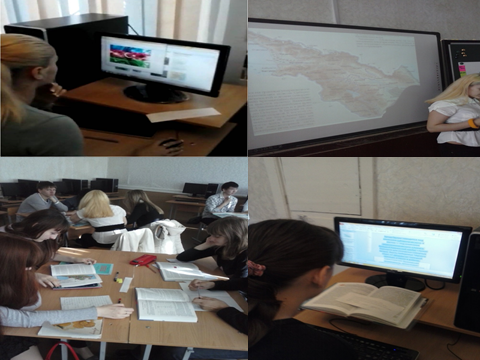 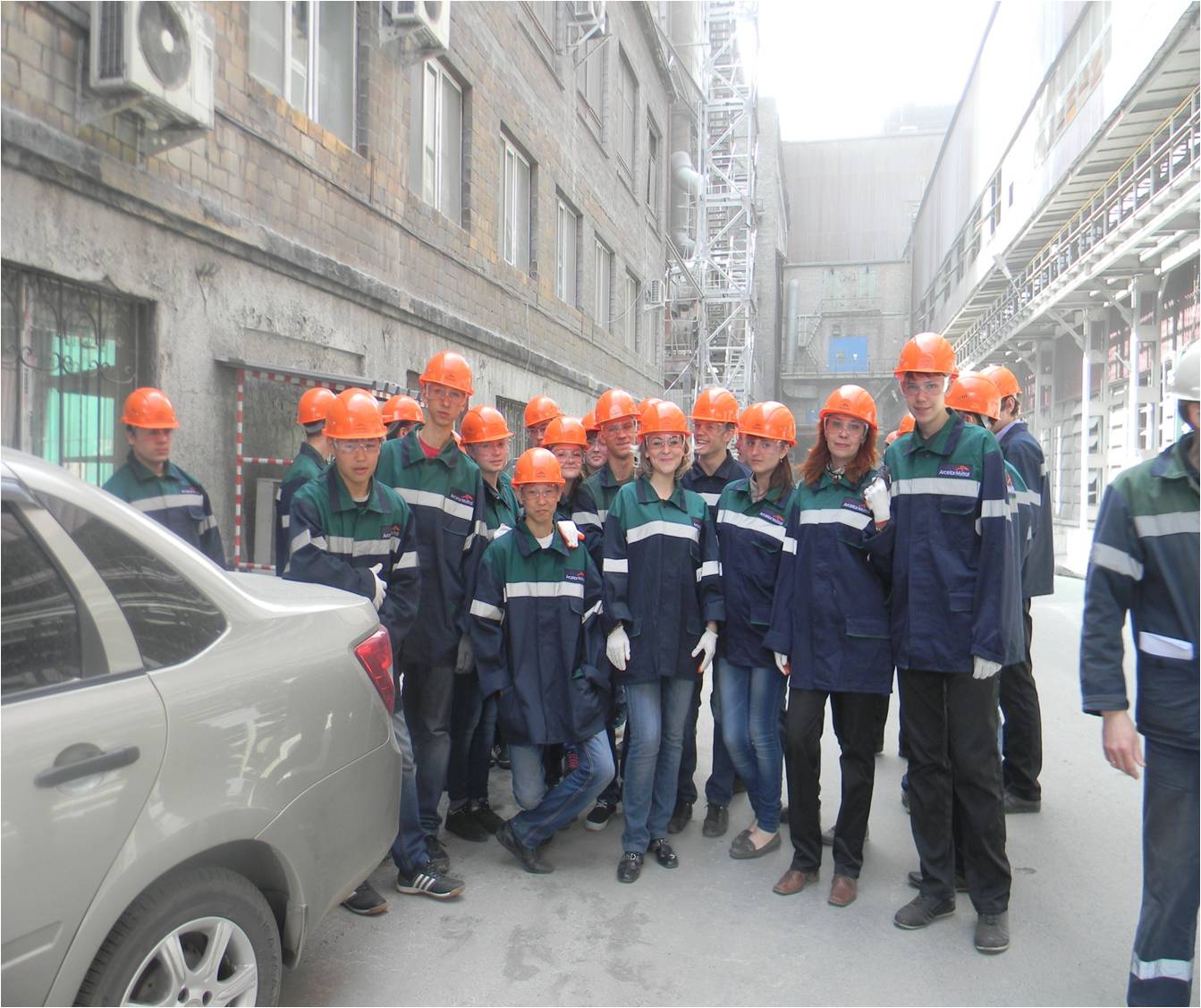 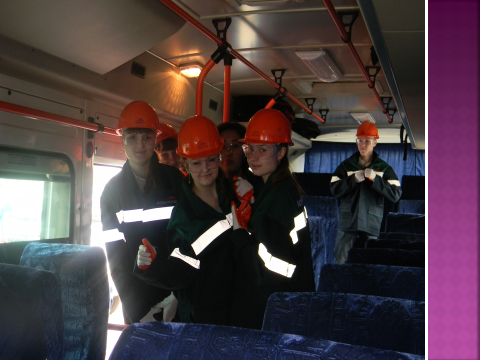 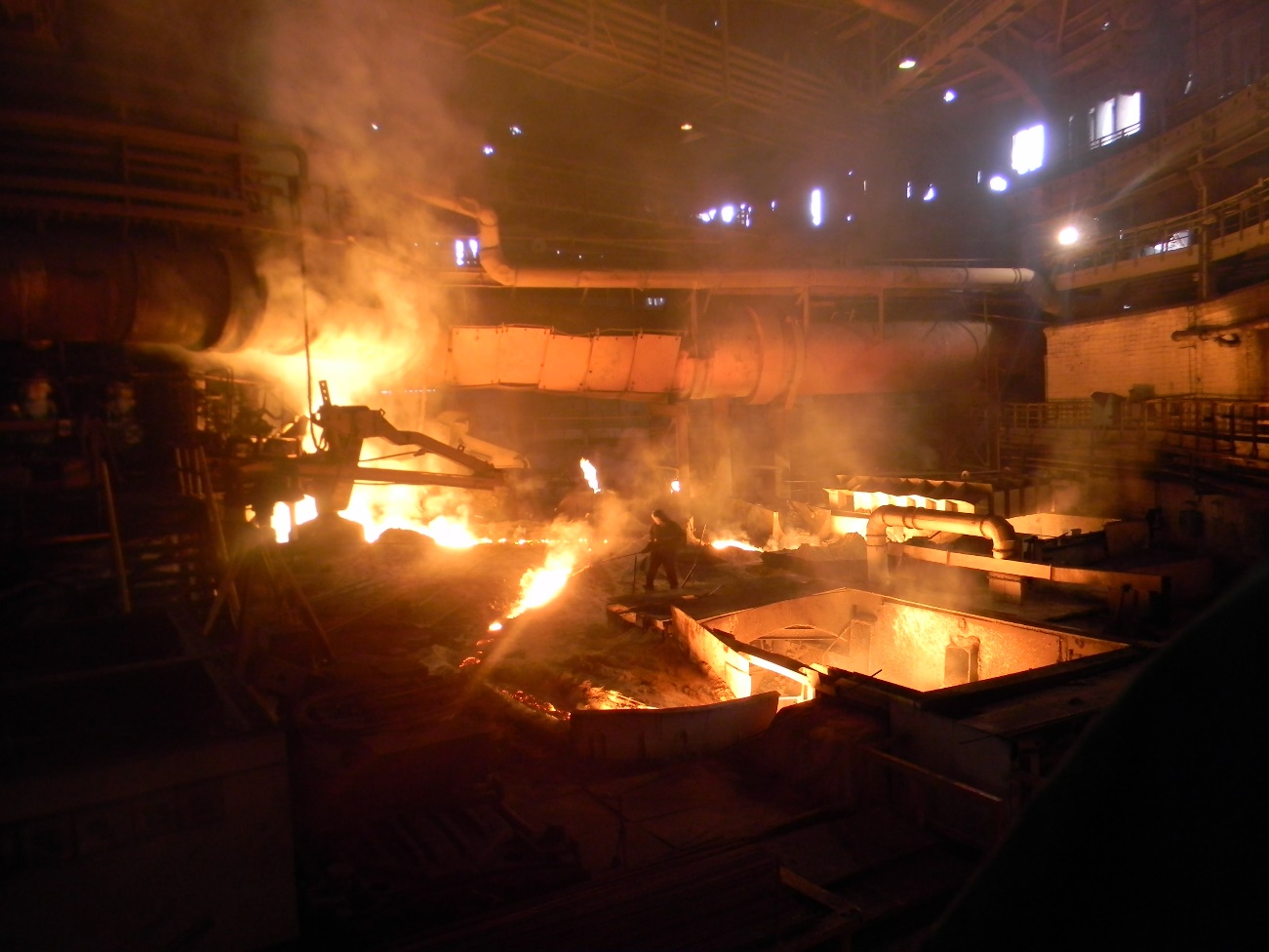 